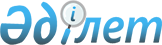 "2013-2015 жылдарға арналған аудандық бюджет туралы" Т.Рысқұлов аудандық
мәслихатының 2012 жылдың 21 желтоқсандағы № 9-5 шешіміне өзгерістер енгізу туралыЖамбыл облысы Т.Рысқұлов ауданы мәслихатының 2013 жылғы 10 қазандағы № 18-4 шешімі. Жамбыл облысы Әділет департаментінде 2013 жылғы 21 қазанда № 2029 болып тіркелді      РҚАО-ның ескертпесі.

      Құжаттың мәтінінде түпнұсқаның пунктуациясы мен орфографиясы сақталған.

      Қазақстан Республикасының 2008 жылғы 4 желтоқсандағы Бюджет кодексінің 109 бабына, «Қазақстан Республикасындағы жергілікті мемлекеттік басқару және өзін - өзі басқару туралы» Қазақстан Республикасының 2001 жылғы 23 қаңтардағы Заңының 6 бабына және «2013-2015 жылдарға арналған облыстық бюджет туралы» Жамбыл облыстық мәслихатының 2012 жылдың 7 желтоқсандағы № 10-3 шешіміне өзгерістер енгізу туралы» Жамбыл облыстық мәслихатының 2013 жылғы 27 қыркүйектегі № 17-5 шешіміне (нормативтік құқықтық актілерді мемлекеттік тіркеу Тізілімінде № 2018 болып тіркелген) сәйкес Т.Рысқұлов аудандық мәслихаты ШЕШІМ ҚАБЫЛДАДЫ:



      1. «2013-2015 жылдарға арналған аудандық бюджет туралы» Т. Рысқұлов аудандық мәслихатының 2012 жылдың 21 желтоқсандағы № 9-5 шешіміне (нормативтік құқықтық актілерді мемлекеттік тіркеу Тізілімінде № 1868 болып тіркелген, 2013 жылдың 9 қаңтардағы № 3-4 және 11 қаңтардағы № 5-6 «Құлан таңы» газетінде жарияланған») келесі өзгерістер енгізілсін:



      1 тармақта:



      1) тармақшада:

      «6 352 703» сандары «6 463 814» сандарымен ауыстырылсын;

      «1 999 481» сандары «1 999 056» сандарымен ауыстырылсын;

      «18 969» сандары «18 453» сандарымен ауыстырылсын;

      «8 726» сандары «9 667» сандарымен ауыстырылсын;

      «4 325 527» сандары «4 436 638» сандарымен ауыстырылсын;



      2) тармақшада:

      «6 456 055» сандары «6 567 166» сандарымен ауыстырылсын;



      4 тармақта:

      «7 445» сандары «1 572» сандарымен ауыстырылсын;



      Аталған шешімнің 1, 7 қосымшалары осы шешімнің 1 және 2 қосымшаларына сәйкес жаңа редакцияда мазмұндалсын.



      2. Осы шешімнің орындалуына бақылау және интернет ресурстарында жариялауды аудандық мәслихаттың экономика, қаржы, бюджет және жергілікті өзін-өзі басқаруды дамыту жөніндегі тұрақты комиссиясына жүктелсін.



      3. Осы шешім әділет органдарында мемлекеттік тіркелген күннен бастап күшіне енеді және 2013 жылдың 1 қаңтарынан қолданысқа енгізіледі.

      

      Аудандық мәслихат                          Аудандық мәслихат

      сессиясының төрағасы                       хатшысы

      Б. Жантақбаев                              Б. Шамаев

      Т.Рысқұлов аудандық мәслихаттың

      2013 жылғы 10 қазандағы № 18-4 шешіміне

      1 қосымша      Т.Рысқұлов аудандық мәслихаттың

      2012 жылғы 21 желтоқсандағы

      № 9-5 шешіміне

      1 қосымша 2013 жылға арналған бюджет(мың теңге) 

Т. Рысқұлов аудандық мәслихаттың

      2013 жылғы 10 қазандағы № 18-4

      шешіміне 2 қосымша      Т. Рысқұлов аудандық мәслихаттың

      2012 жылғы 21 желтоқсандағы № 9-5

      шешіміне 7 қосымша 2013 жылға арналған ауданның әрбір ауылдық округтің бюджеттік бағдарламаларыкестенің жалғасы:
					© 2012. Қазақстан Республикасы Әділет министрлігінің «Қазақстан Республикасының Заңнама және құқықтық ақпарат институты» ШЖҚ РМК
				Санаты                Кірістер атауыСанаты                Кірістер атауыСанаты                Кірістер атауыСанаты                Кірістер атауыСомасыСыныбыСыныбыСыныбыСомасыІшкі сыныбыІшкі сыныбыСомасы12345I. КІРІСТЕР6 463 8141Салықтық түсімдер1 999 05601Табыс салығы209 6882Жеке табыс салығы209 68803Әлеуметтік салық181 3671Әлеуметтік салық181 36704Меншікке салынатын салықтар1 585 0041Мүлікке салынатын салықтар1 528 6103Жер салығы8 2334Көлік құралдарына салынатын салық44 7505Бірыңғай жер салығы3 41105Тауарларға, жұмыстарға және қызметтерге салынатын ішкі салықтар14 1852Акциздер4 2253Табиғи және басқа да ресурстарды пайдаланғаны үшiн түсетiн түсiмдер1 8504Кәсіпкерлік және кәсіби қызметті жүргізгені үшін алынатын алымдар7 0605Ойын бизнесіне салық1 05007Басқа да салықтар171Басқа да салықтар1708Заңдық мәнді іс-әрекеттерді жасағаны және (немесе) оған уәкілеттігі бар мемлекеттік органдар немесе лауазымды адамдар құжаттар бергені үшін алынатын міндетті төлемдер8 7951Мемлекеттік баж8 7952Салықтық емес түсімдер18 45301Мемлекеттік меншіктен түсетін кірістер6371Мемлекеттік кәсіпорындардың таза кірісі бөлігінің түсімдері1505Мемлекет меншігіндегі мүлікті жалға беруден түсетін кірістер48702Мемлекеттік бюджеттен қаржыландырылатын мемлекеттік мекемелердің тауарларды (жұмыстарды, қызметтерді) өткізуінен түсетін түсімдер1501Мемлекеттік бюджеттен қаржыландырылатын мемлекеттік мекемелердің тауарларды (жұмыстарды, қызметтерді) өткізуінен түсетін түсімдер15004Мемлекеттік бюджеттен қаржыландырылатын, сондай-ақ Қазақстан Республикасы Ұлттық Банкінің бюджетінен (шығыстар сметасынан) ұсталатын және қаржыландырылатын мемлекеттік мекемелер салатын айыппұлдар, өсімпұлдар, санкциялар, өндіріп алулар6 0471Мұнай секторы ұйымдарынан түсетін түсімдерді қоспағанда, мемлекеттік бюджеттен қаржыландырылатын, сондай-ақ Қазақстан Республикасы Ұлттық Банкінің бюджетінен (шығыстар сметасынан) ұсталатын және қаржыландырылатын мемлекеттік мекемелер салатын айыппұлдар, өсімпұлдар, санкциялар, өндіріп алулар6 04706Басқа да салықтық емес түсімдер11 6191Басқа да салықтық емес түсімдер11 6193Негізгі капиталды сатудан түсетін түсімдер9 66701Мемлекеттік мекемелерге бекітілген мемлекеттік мүлікті сату2 7331Мемлекеттік мекемелерге бекітілген мемлекеттік мүлікті сату2 73303Жерді және материалдық емес активтерді сату6 9341Жерді сату5 8782Материалдық емес активтерді сату1 0564Трансферттердің түсімдері4 436 63802Мемлекеттік басқарудың жоғары тұрған органдарынан түсетін трансферттер4 436 6382Облыстық бюджеттен түсетін трансферттер4 436 638Шығыстар атауыШығыстар атауыШығыстар атауыШығыстар атауыСомасы, мың теңгеФункционалдық топФункционалдық топФункционалдық топФункционалдық топСомасы, мың теңгеБюджеттік бағдарламалардың әкімшісіБюджеттік бағдарламалардың әкімшісіБюджеттік бағдарламалардың әкімшісіСомасы, мың теңгеБағдарламаБағдарламаСомасы, мың теңге12345II. ШЫҒЫНДАР6 567 16601Жалпы сипаттағы мемлекеттік қызметтер380 667112Аудан (облыстық маңызы бар қала) мәслихатының аппараты14 658001Аудан (облыстық маңызы бар қала) мәслихатының қызметін қамтамасыз ету жөніндегі қызметтер13 909003Мемлекеттік органның күрделі шығыстары749122Аудан (облыстық маңызы бар қала) әкімінің аппараты94 546001Аудан (облыстық маңызы бар қала) әкімінің қызметін қамтамасыз ету жөніндегі қызметтер67 679002Ақпараттық жүйелер құру10 000003Мемлекеттік органның күрделі шығыстары16 867123Қаладағы аудан, аудандық маңызы бар қала, кент, ауыл, ауылдық округ әкімінің аппараты228 969001Қаладағы аудан, аудандық маңызы бар қала, кент, ауыл, ауылдық округ әкімінің қызметін қамтамасыз ету жөніндегі қызметтер196 174022Мемлекеттік органның күрделі шығыстары32 795452Ауданның (облыстық маңызы бар қаланың) қаржы бөлімі23 724001Ауданның (облыстық маңызы бар қаланың) бюджетін орындау және ауданның (облыстық маңызы бар қаланың) коммуналдық меншігін басқару саласындағы мемлекеттік саясатты іске асыру жөніндегі қызметтер17 571003Салық салу мақсатында мүлікті бағалауды жүргізу1 731010Жекешелендіру, коммуналдық меншікті басқару, жекешелендіруден кейінгі қызмет және осыған байланысты дауларды реттеу420011Коммуналдық меншікке түскен мүлікті есепке алу, сақтау, бағалау және сату225018Мемлекеттік органның күрделі шығыстары3 777453Ауданның (облыстық маңызы бар қаланың) экономика және бюджеттік жоспарлау бөлімі18 770001Экономикалық саясатты, мемлекеттік жоспарлау жүйесін қалыптастыру және дамыту және ауданды (облыстық маңызы бар қаланы) басқару саласындағы мемлекеттік саясатты іске асыру жөніндегі қызметтер14 934004Мемлекеттік органның күрделі шығыстары3 83602Қорғаныс4 635122Аудан (облыстық маңызы бар қала) әкімінің аппараты4 635005Жалпыға бірдей әскери міндетті атқару шеңберіндегі іс-шаралар2 635006Аудан (облыстық маңызы бар қала) ауқымындағы төтенше жағдайлардың алдын алу және оларды жою500007Аудандық (қалалық) ауқымдағы дала өрттерінің, сондай-ақ мемлекеттік өртке қарсы қызмет органдары құрылмаған елді мекендерде өрттердің алдын алу және оларды сөндіру жөніндегі іс-шаралар1 50003Қоғамдық тәртіп, қауіпсіздік, құқықтық, сот, қылмыстық-атқару қызметі4 680458Ауданның (облыстық маңызы бар қаланың) тұрғын үй-коммуналдық шаруашылығы, жолаушылар көлігі және автомобиль жолдары бөлімі4 680021Елді мекендерде жол жүрісі қауіпсіздігін қамтамасыз ету4 68004Білім беру3 874 445464Ауданның (облыстық маңызы бар қаланың) білім бөлімі416 428009Мектепке дейінгі тәрбие ұйымдарының қызметін қамтамасыз ету267 236040Мектепке дейінгі білім беру ұйымдарында мемлекеттік білім беру тапсырысын іске асыру149 192123Қаладағы аудан, аудандық маңызы бар қала, кент, ауыл, ауылдық округ әкімінің аппараты10 552005Ауылдық (селолық) жерлерде балаларды мектепке дейін тегін алып баруды және кері алып келуді ұйымдастыру10 552464Ауданның (облыстық маңызы бар қаланың) білім бөлімі2 935 581003Жалпы білім беру2 811 366006Балаларға қосымша білім беру124 215464Ауданның (облыстық маңызы бар қаланың) білім бөлімі278 700001Жергілікті деңгейде білім беру саласындағы мемлекеттік саясатты іске асыру жөніндегі қызметтер8 096004Ауданның (облыстық маңызы бар қаланың) мемлекеттік білім беру мекемелерінде білім беру жүйесін ақпараттандыру22 225005Ауданның (облыстық маңызы бар қаланың) мемлекеттік білім беру мекемелер үшін оқулықтар мен оқу-әдiстемелiк кешендерді сатып алу және жеткізу41 804012Мемлекеттік органның күрделі шығыстары3 950015Жетім баланы (жетім балаларды) және ата-аналарының қамқорынсыз қалған баланы (балаларды) күтіп-ұстауға асыраушыларына ай сайынғы ақшалай қаражат төлемдері15 319020Үйде оқытылатын мүгедек балаларды жабдықпен, бағдарламалық қамтыммен қамтамасыз ету3 200067Ведомстволық бағыныстағы мемлекеттік мекемелерінің және ұйымдарының күрделі шығыстары184 106466Ауданның (облыстық маңызы бар қаланың) сәулет, қала құрылысы және құрылыс бөлімі233 184037Білім беру объектілерін салу және реконструкциялау233 18406Әлеуметтік көмек және әлеуметтік қамсыздандыру273 890451Ауданның (облыстық маңызы бар қаланың) жұмыспен қамту және әлеуметтік бағдарламалар бөлімі239 278002Еңбекпен қамту бағдарламасы38 808004Ауылдық жерлерде тұратын денсаулық сақтау, білім беру, әлеуметтік қамтамасыз ету, мәдениет, спорт және ветеринар мамандарына отын сатып алуға Қазақстан Республикасының заңнамасына сәйкес әлеуметтік көмек көрсету22 037005Мемлекеттік атаулы әлеуметтік көмек9 437006Тұрғын үй көмегі8 864007Жергілікті өкілетті органдардың шешімі бойынша мұқтаж азаматтардың жекелеген топтарына әлеуметтік көмек13 838010Үйден тәрбиеленіп оқытылатын мүгедек балаларды материалдық қамтамасыз ету5 984014Мұқтаж азаматтарға үйде әлеуметтiк көмек көрсету21 08101618 жасқа дейінгі балаларға мемлекеттік жәрдемақылар110 500017Мүгедектерді оңалту жеке бағдарламасына сәйкес, мұқтаж мүгедектерді міндетті гигиеналық құралдармен және ымдау тілі мамандарының қызмет көрсетуін, жеке көмекшілермен қамтамасыз ету7 700023Жұмыспен қамту орталықтарының қызметін қамтамасыз ету1 029451Ауданның (облыстық маңызы бар қаланың) жұмыспен қамту және әлеуметтік бағдарламалар бөлімі34 612001Жергілікті деңгейде халық үшін әлеуметтік бағдарламаларды жұмыспен қамтуды қамтамасыз етуді іске асыру саласындағы мемлекеттік саясатты іске асыру жөніндегі қызметтер32 762011Жәрдемақыларды және басқа да әлеуметтік төлемдерді есептеу, төлеу мен жеткізу бойынша қызметтерге ақы төлеу1 000021Мемлекеттік органның күрделі шығыстары85007Тұрғын үй-коммуналдық шаруашылық936 635458Ауданның (облыстық маңызы бар қаланың) тұрғын үй-коммуналдық шаруашылығы, жолаушылар көлігі және автомобиль жолдары бөлімі5 201003Мемлекеттік тұрғын үй қорының сақталуын ұйымдастыру5 201466Ауданның (облыстық маңызы бар қаланың) сәулет, қала құрылысы және құрылыс бөлімі38 361003Мемлекеттік коммуналдық тұрғын үй қорының тұрғын үйін жобалау, салу және (немесе) сатып алу15 000004Инженерлік коммуникациялық инфрақұрылымды жобалау, дамыту, жайластыру және (немесе) сатып алу249072Жұмыспен қамту-2020 жол картасы шеңберінде тұрғын жай салу және (немесе) сатып алу және инженерлік коммуникациялық инфрақұрылымдарды дамыту және (немесе) сатып алу18 112074Жұмыспен қамту 2020 жол картасының екінші бағыты шеңберінде жетіспейтін инженерлік-коммуникациялық инфрақұрылымды дамыту мен жайластыру5 000123Қаладағы аудан, аудандық маңызы бар қала, кент, ауыл, ауылдық округ әкімінің аппараты7 443014Елді мекендерді сумен жабдықтауды ұйымдастыру7 443458Ауданның (облыстық маңызы бар қаланың) тұрғын үй-коммуналдық шаруашылығы, жолаушылар көлігі және автомобиль жолдары бөлімі26 239012Сумен жабдықтау және су бөлу жүйесінің қызмет етуі7 641026Ауданның (облыстық маңызы бар қаланың) коммуналдық меншігіндегі жылу жүйелерін қолдануды ұйымдастыру12 150028Коммуналдық шаруашылығын дамыту839058Елді мекендердегі сумен жабдықтау және су бұру жүйелерін дамыту5 609466Ауданның (облыстық маңызы бар қаланың) сәулет, қала құрылысы және құрылыс бөлімі711 799058Елді мекендердегі сумен жабдықтау және су бұру жүйелерін дамыту711 799123Қаладағы аудан, аудандық маңызы бар қала, кент, ауыл, ауылдық округ әкімінің аппараты135 592008Елді мекендерде көшелерді жарықтандыру25 874009Елді мекендердің санитариясын қамтамасыз ету5 943011Елді мекендерді абаттандыру мен көгалдандыру103 775458Ауданның (облыстық маңызы бар қаланың) тұрғын үй-коммуналдық шаруашылығы, жолаушылар көлігі және автомобиль жолдары бөлімі12 000018Елді мекендерді абаттандыру және көгалдандыру12 00008Мәдениет, спорт, туризм және ақпараттық кеңістік333 337455Ауданның (облыстық маңызы бар қаланың) мәдениет және тілдерді дамыту бөлімі137 693003Мәдени-демалыс жұмысын қолдау101 315005Зоопарктер мен дендропарктердің жұмыс істеуін қамтамасыз ету36 378465Ауданның (облыстық маңызы бар қаланың) дене шынықтыру және спорт бөлімі4 500006Аудандық (облыстық маңызы бар қалалық) деңгейде спорттық жарыстар өткiзу1 500007Әртүрлi спорт түрлерi бойынша аудан (облыстық маңызы бар қала) құрама командаларының мүшелерiн дайындау және олардың облыстық спорт жарыстарына қатысуы3 000455Ауданның (облыстық маңызы бар қаланың) мәдениет және тілдерді дамыту бөлімі60 046006Аудандық (қалалық) кітапханалардың жұмыс істеуі59 346007Мемлекеттік тілді және Қазақстан халықтарының басқа да тілдерін дамыту700456Ауданның (облыстық маңызы бар қаланың) ішкі саясат бөлімі23 014002Газеттер мен журналдар арқылы мемлекеттік ақпараттық саясат жүргізу жөніндегі қызметтер23 014455Ауданның (облыстық маңызы бар қаланың) мәдениет және тілдерді дамыту бөлімі70 713001Жергілікті деңгейде тілдерді және мәдениетті дамыту саласындағы мемлекеттік саясатты іске асыру жөніндегі қызметтер6 373010Мемлекеттік органның күрделі шығыстары200032Ведомстволық бағыныстағы мемлекеттік мекемелерінің және ұйымдарының күрделі шығыстары64 140456Ауданның (облыстық маңызы бар қаланың) ішкі саясат бөлімі29 123001Жергілікті деңгейде ақпарат, мемлекеттілікті нығайту және азаматтардың әлеуметтік сенімділігін қалыптастыру саласында мемлекеттік саясатты іске асыру жөніндегі қызметтер12 562003Жастар саясаты саласында іс-шараларды іске асыру13 306006Мемлекеттік органның күрделі шығыстары150032Ведомстволық бағыныстағы мемлекеттік мекемелерінің және ұйымдарының күрделі шығыстары3 105465Ауданның (облыстық маңызы бар қаланың) дене шынықтыру және спорт бөлімі8 248001Жергілікті деңгейде дене шынықтыру және спорт саласындағы мемлекеттік саясатты іске асыру жөніндегі қызметтер7 798004Мемлекеттік органның күрделі шығыстары45009Отын-энергетика кешені және жер қойнауын пайдалану13 112458Ауданның (облыстық маңызы бар қаланың) тұрғын үй-коммуналдық шаруашылығы, жолаушылар көлігі және автомобиль жолдары бөлімі5 500019Жылу-энергетикалық жүйені дамыту5 500466Ауданның (облыстық маңызы бар қаланың) сәулет, қала құрылысы және құрылыс бөлімі7 612009Жылу-энергетикалық жүйені дамыту7 61210Ауыл, су, орман, балық шаруашылығы, ерекше қорғалатын табиғи аумақтар, қоршаған ортаны және жануарлар дүниесін қорғау, жер қатынастары153 108462Ауданның (облыстық маңызы бар қаланың) ауыл шаруашылығы бөлімі29 279001Жергілікті деңгейде ауыл шаруашылығы саласындағы мемлекеттік саясатты іске асыру жөніндегі қызметтер14 659006Мемлекеттік органның күрделі шығыстары150099Мамандардың әлеуметтік көмек көрсетуі жөніндегі шараларды іске асыру14 470473Ауданның (облыстық маңызы бар қаланың) ветеринария бөлімі22 506001Жергілікті деңгейде ветеринария саласындағы мемлекеттік саясатты іске асыру жөніндегі қызметтер9 124003Мемлекеттік органның күрделі шығыстары809007Қаңғыбас иттер мен мысықтарды аулауды және жоюды ұйымдастыру2 125008Алып қойылатын және жойылатын ауру жануарлардың, жануарлардан алынатын өнімдер мен шикізаттың құнын иелеріне өтеу500009Жануарлардың энзоотиялық аурулары бойынша ветеринариялық іс-шараларды жүргізу7 000010Ауыл шаруашылығы жануарларын бірдейлендіру жөніндегі іс-шараларды жүргізу2 948463Ауданның (облыстық маңызы бар қаланың) жер қатынастары бөлімі7 569001Аудан (облыстық маңызы бар қала) аумағында жер қатынастарын реттеу саласындағы мемлекеттік саясатты іске асыру жөніндегі қызметтер5 903006Аудандық маңызы бар қалалардың, кенттердiң, ауылдардың, ауылдық округтердiң шекарасын белгiлеу кезiнде жүргiзiлетiн жерге орналастыру1 516007Мемлекеттік органның күрделі шығыстары150473Ауданның (облыстық маңызы бар қаланың) ветеринария бөлімі93 754011Эпизоотияға қарсы іс-шаралар жүргізу93 75411Өнеркәсіп, сәулет, қала құрылысы және құрылыс қызметі57 844466Ауданның (облыстық маңызы бар қаланың) сәулет, қала құрылысы және құрылыс бөлімі57 844001Құрылыс, облыс қалаларының, аудандарының және елді мекендерінің сәулеттік бейнесін жақсарту саласындағы мемлекеттік саясатты іске асыру және ауданның (облыстық маңызы бар қаланың) аумағын оңтайлы және тиімді қала құрылыстық игеруді қамтамасыз ету жөніндегі қызметтер20 855013Аудан аумағында қала құрылысын дамытудың кешенді схемаларын, аудандық (облыстық) маңызы бар қалалардың, кенттердің және өзге де ауылдық елді мекендердің бас жоспарларын әзірлеу34 619015Мемлекеттік органның күрделі шығыстары2 37012Көлік және коммуникация352 489458Ауданның (облыстық маңызы бар қаланың) тұрғын үй-коммуналдық шаруашылығы, жолаушылар көлігі және автомобиль жолдары бөлімі352 489023Автомобиль жолдарының жұмыс істеуін қамтамасыз ету19 694045Аудандық маңызы бар автомобиль жолдарын және елді-мекендердің көшелерін күрделі және орташа жөндеу332 79513Басқалар182 277494Ауданның (облыстық маңызы бар қаланың) кәсіпкерлік және өнеркәсіп бөлімі3 221006Кәсіпкерлік қызметті қолдау3 221123Қаладағы аудан, аудандық маңызы бар қала, кент, ауыл, ауылдық округ әкімінің аппараты52 519040«Өңірлерді дамыту» бағдарламасы шеңберінде өңірлерді экономикалық дамытуға жәрдемдесу бойынша шараларды іске асыру52 519452Ауданның (облыстық маңызы бар қаланың) қаржы бөлімі1 572012Ауданның (облыстық маңызы бар қаланың) жергілікті атқарушы органының резерві1 572458Ауданның (облыстық маңызы бар қаланың) тұрғын үй-коммуналдық шаруашылығы, жолаушылар көлігі және автомобиль жолдары бөлімі122 382001Жергілікті деңгейде тұрғын үй-коммуналдық шаруашылығы, жолаушылар көлігі және автомобиль жолдары саласындағы мемлекеттік саясатты іске асыру жөніндегі қызметтер9 170013Мемлекеттік органның күрделі шығыстары2 101043"Өңірлерді дамыту" бағдарламасы шеңберінде инженерлік инфрақұрылымын дамыту111 111494Ауданның (облыстық маңызы бар қаланың) кәсіпкерлік және өнеркәсіп бөлімі2 583001Жергілікті деңгейде кәсіпкерлікті, өнеркәсіп пен туризмді дамыту саласындағы мемлекеттік саясатты іске асыру жөніндегі қызметтер1 823003Мемлекеттік органның күрделі шығыстары76014Борышқа қызмет көрсету6452Ауданның (облыстық маңызы бар қаланың) қаржы бөлімі6013Жергілікті атқарушы органдардың облыстық бюджеттен қарыздар бойынша сыйақылар мен өзге де төлемдерді төлеу бойынша борышына қызмет көрсету615Трансферттер41452Ауданның (облыстық маңызы бар қаланың) қаржы бөлімі41006Нысаналы пайдаланылмаған (толық пайдаланылмаған) трансферттерді қайтару41IІІ. Таза бюджетті кредиттеу46 3125Бюджеттік кредиттер51 93010Ауыл, су, орман, балық шаруашылығы, ерекше қорғалатын табиғи аумақтар, қоршаған ортаны және жануарлар дүниесін қорғау, жер қатынастары51 9301Ауыл шаруашылығы51 930462Ауданның (облыстық маңызы бар қаланың) ауыл шаруашылығы бөлімі51 930008Мамандарды әлеуметтік қолдау шараларын іске асыруға берілетін бюджеттік кредиттер51 930Санаты                 АтауыСанаты                 АтауыСанаты                 АтауыСанаты                 АтауыСомасы, мың теңгеСыныбыСыныбыСыныбыСомасы, мың теңгеІшкі сыныбыІшкі сыныбыСомасы, мың теңге123455Бюджеттік кредиттерді өтеу5 37401Бюджеттік кредиттерді өтеу5 3741Мемлекеттік бюджеттен берілген бюджеттік кредиттерді өтеу5 374Функционалдық топ                   АтауыФункционалдық топ                   АтауыФункционалдық топ                   АтауыФункционалдық топ                   АтауыСомасы, мың теңгеБюджеттік бағдарламалардың әкімшісіБюджеттік бағдарламалардың әкімшісіБюджеттік бағдарламалардың әкімшісіСомасы, мың теңгеБағдарламаБағдарламаСомасы, мың теңге12345ІV. Қаржы активтерімен операциялар бойынша сальдо43 240Қаржы активтерін сатып алу43 24013Басқалар43 240452Ауданның (облыстық маңызы бар қаланың) қаржы бөлімі33 340014Заңды тұлғалардың жарғылық капиталын қалыптастыру немесе ұлғайту33 340458Ауданның (облыстық маңызы бар қаланың) тұрғын үй-коммуналдық шаруашылығы, жолаушылар көлігі және автомобиль жолдары бөлімі9 900065Заңды тұлғалардың жарғылық капиталын қалыптастыру немесе ұлғайту9 900Санаты                 АтауыСанаты                 АтауыСанаты                 АтауыСанаты                 АтауыСомасы, мың теңгеСыныбыСыныбыСыныбыСомасы, мың теңгеІшкі сыныбыІшкі сыныбыСомасы, мың теңге123456Мемлекеттік қаржы активтерін сатудан түсетін түсімдер001Мемлекеттік қаржы активтерін сатудан түсетін түсімдер01Қаржы активтерін ел ішінде сатудан түсетін түсімдер0Функционалдық топ                АтауыФункционалдық топ                АтауыФункционалдық топ                АтауыФункционалдық топ                АтауыСомасы, мың теңгеБюджеттік бағдарламалардың әкімшісіБюджеттік бағдарламалардың әкімшісіБюджеттік бағдарламалардың әкімшісіСомасы, мың теңгеБағдарламаБағдарламаСомасы, мың теңге12345V. Бюджет тапшылығы (профициті)-193 148VI. Бюджет тапшылығын қаржыландыру (профицитін пайдалану)193 148Санаты                АтауыСанаты                АтауыСанаты                АтауыСанаты                АтауыСомасы, мың теңгеСыныбыСыныбыСыныбыСомасы, мың теңгеІшкі сыныбыІшкі сыныбыСомасы, мың теңге123457Қарыздар түсімі51 93001Мемлекеттік ішкі қарыздар51 9302Қарыз алу келісім-шарттары51 930Функционалдық топ           АтауыФункционалдық топ           АтауыФункционалдық топ           АтауыФункционалдық топ           АтауыСомасы, мың теңгеБюджеттік бағдарламалардың әкімшісіБюджеттік бағдарламалардың әкімшісіБюджеттік бағдарламалардың әкімшісіСомасы, мың теңгеБағдарламаБағдарламаСомасы, мың теңге12345Қарыздарды өтеу5 37416Қарыздарды өтеу5 374452Ауданның (облыстық маңызы бар қаланың) қаржы бөлімі5 374008Жергілікті атқарушы органның жоғары тұрған бюджет алдындағы борышын өтеу5 3748Бюджет қаражатының пайдаланылатын қалдықтары146 59201Бюджет қаражаты қалдықтары146 5921Бюджет қаражатының бос қалдықтары146 592Бюджет қаражатының бос қалдықтары146 592Ауылдық округ әкімдеріБағдарлама атауыБағдарлама атауыБағдарлама атауыБағдарлама атауыАуылдық округ әкімдері001

"Қаладағы аудан, аудандық маңызы бар қала, кент, ауыл, ауылдық округ әкімінің аппараты"022

"Мемлекеттік органдардың күрделі шығыстары"005

"Ауылдық (селолық) жерлерде балаларды мектепке дейін тегін алып баруды және кері алып келуді ұйымдастыру"014

"Елді мекендерді сумен жабдықтауды ұйымдастыру"1Құлан18 8323 1874874 6252Луговой16 7542 0833Ақбұлақ19 6652 4008244Қорағаты15 2441 9385995Абай9 3282 0456Қарақыстақ13 9022 0503 4147Жаңатұрмыс8 7001 9408Көкдөнен16 3892 0959399Көгершін10 5012 27310Құмарық10 3182 0131 24811Новосель8 9791 83084612Ақыртөбе11 8192 19313Өрнек14 5351 9399181 26814Теренөзек10 7843 0391 35961115Қайыңды10 4241 770857Барлығы196 17432 79510 5527 443Ауылдық округ әкімдеріБағдарлама атауыБағдарлама атауыБағдарлама атауыБағдарлама атауыБарлығыАуылдық округ әкімдері008

"Елді мекендерде көшелерді жарықтандыру"009

"Елді мекендердің санитариясын қамтамасыз ету"011

"Елді мекендерді абаттандыру мен көгалдандыру"040

«Өңірлерді дамыту» бағдарламасы шеңберінде өңірлерді экономикалық дамытуға жәрдемдесу бойынша шараларды іске асыру"Барлығы1Құлан10 7223 75787 92714 597144 1342Луговой1 9512004958 47729 9603Ақбұлақ682362222 69226 5214Қорағаты18453781 19319 2895Абай2 2157010 1011 49625 2556Қарақыстақ2 3652305203 54626 0277Жаңатұрмыс9342001691 30713 2508Көкдөнен1 5411502 2002 80526 1199Көгершін3014511 1892 72417 43910Құмарық7513502773 03617 99311Новосель3231508991213 12912Ақыртөбе1 3001201502 63818 22013Өрнек722521903 26922 89314Теренөзек1 50674802 45419 90715Қайыңды37750881 37314 939Барлығы25 8745 943103 77552 519435 075